I am Luki-Marie, here is a short biosketch: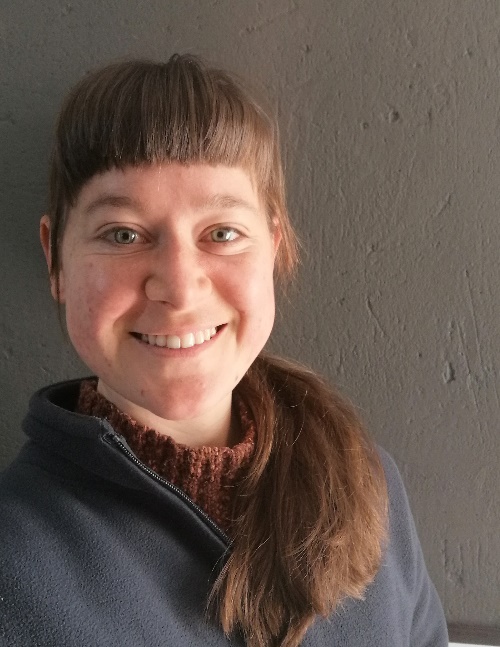 I am a doctoral candidate at FABI (Forestry and Agricultural Biotechnology Institute), situated at the University of Pretoria in Gauteng province, South Africa. My thesis project involves the elucidation and development of pheromones from three plantation insect pests. These include the Pine Emperor moth (Nudaurelia clarki), Eucalyptus snout weevil (Gonipterus sp. n. 2) and Wattle bagworm (Kotochalia junodi).My project falls under the Applied Chemical Ecology Research group, which aims to develop integrated pest management solutions for various pests in forestry and agriculture sectors in South Africa. My specific interest lies in the Chemical analysis and investigations of insect volatiles, and being part of a team that applies this fundamental knowledge optimally to keep trees healthy.To get in touch:My FABI website: https://www.fabinet.up.ac.za/index.php/people-profile?profile=1290My LinkedIN profile: linkedin.com/in/luki-marie-scheepers-a50b7811a/